Kartoffelrösti mit Rahmbrokkoli, geschmolzenen Cherrytomaten und Lauchringen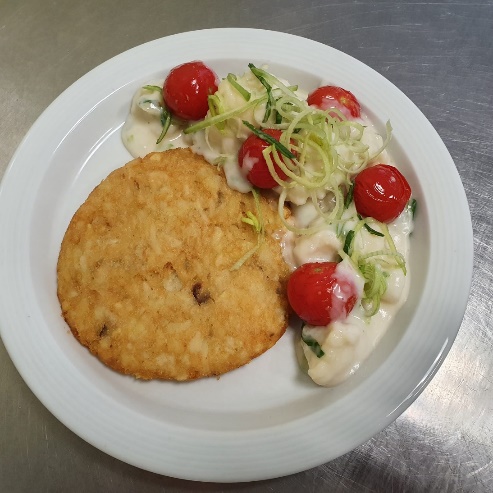 Zutaten (für 4 Portionen):750 g Kartoffeln1 Eigelb150 g geriebener Käse1 Blumenkohl500 g Cherry-Tomaten1 Stange LauchFür die Bechamelsoße: 50 g Butter, 3 EL Mehl, 500 ml Wasser So geht’s:RöstiHälfte der Kartoffeln kochenGekochte und Rohe  Kartoffeln reiben und mit Salz, Pfeffer, Muskat und einem Eigelb sowie etwas geriebenem Käse mischen, evtl ein wenig Mehl zur bindung beigeben8 Puffer formen und diese in der geölten Pfanne gold-gelb bratenGemüseBlumenkohl putzen, in Röschen zerteilen und blanchierenCherrytomaten und in Ringe geschnittenen Lauch mit etwas Salz, Zucker und Olivenöl in der Pfanne glänzend „anschmelzen“Bechamelsoße Butter im Topf zerlassen, zügig das Mehl einrühren und nach und nach mit Milch, Sahne und etwas Blanchierwasser vom Blumenkohl aufgießen Tipp: Schneller geht’s natürlich, wenn man eine vorgefertigte Bechamelsoße verwendet